Број: 266-16-О/4-7Дана: 06.02.2017.ПРЕДМЕТ: ДОДАТНО ПОЈАШЊЕЊЕ КОНКУРСНЕ ДОКУМЕНТАЦИЈЕ БРОЈ 266-16-О - Набавка медицинске опреме за потребе клиника Клиничког центра ВојводинеПИТАЊA ПОТЕНЦИЈАЛНОГ ПОНУЂАЧА:“Детаљном анализом достављене нам конкурсне документације Јавна набавка број ЈН 266-16-0 - предмет набавке: НАБАВКА МЕДИЦИНСКЕ ОПРЕМЕ, установили смо да су нам потребне додатне информације и појашњења па Вас, у складу са чланом 63. став 2. Закона о јавним набавкама, благовремено, у предвиђеном року, молимо да нам одговорите на следећа питања:ПИТАЊЕ БР. 1:На страни 15 Конкурсне документације, под тачком 9.5 - Други услови, наводи се да је потребно да понуђач достави каталоге понуђених добара на српском језику и означи у истим добра која нуди. Такође , појашњењем бр. 266-16-0/4-2 од 27.01.2017. Наручилац наводи да ће се за доказивање техиничких карактеристика прихватити и упутство за употребу произвођача на српском језику уколико садржи , и у ком су јасно означене све тражене карактеристике понуденог добра/апарата.Обзиром да многи произвођачи у својим каталозима као и упутствима за употребу не наводе баш све техничке карактеристике које буду расписане од стране Наручиоца, молимо Вас да се такође као доказ о испуњености техничке спецификације прихвати и оригинална изјава поризвођача?ПИТАЊЕ БР. 2:На страни 16 Конкурсне документације под тачком 11 - Подаци о врсти, садржини, начину подношења, висини и роковима обезбеђења испуњења обавеза понуђача.Обзиром да је уз понуду потребно достављање обавезујућих писама о намерама банке за добро извршење посла као и отклањање недостатака у гарантном року, молимо Вас да наведете колико је потребно да захтевана писма буду валидна?”ОДГОВОРИ НАРУЧИОЦА:Наравно, оригинална изјава произвођача је пожељан начин доказивања захтеваних техничких карактеристика предметних добара, и наручилац ће прихватити исту.Најкраће колики је рок важења понуде, а пожељно је и 30 дана дуже од тог рока.С поштовањем, Комисија за јавну набавку 266-16-ОКЛИНИЧКИ ЦЕНТАР ВОЈВОДИНЕKLINIČKI CENTAR VOJVODINE21000 Нови Сад, Хајдук Вељкова 1, Војводина, Србија21000 Novi Sad, Hajduk Veljkova 1, Vojvodina, Srbijaтеl: +381 21/484 3 484www.kcv.rs, e-mail: tender@kcv.rs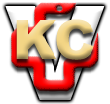 